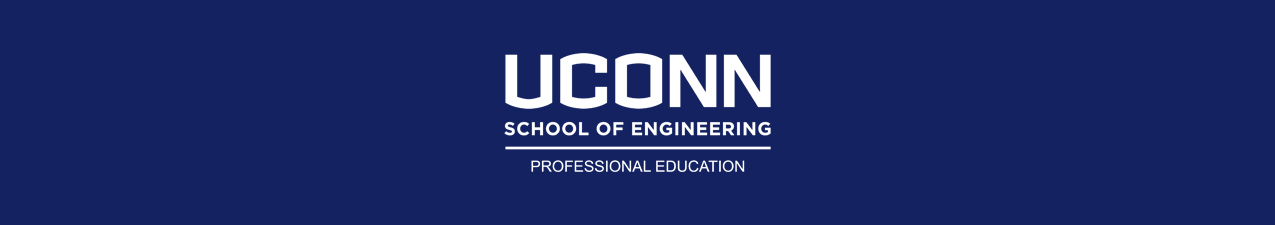 UConn Engineering Alumni Financial Assistance RequestStudent SignatureBy signing this form, the student acknowledges that they are a self pay student and are either 1) unemployed, 2) not receiving reimbursement from an employer and/or 3) are not part of a veteran’s waiver program. Signature of the Student______________________________________	DATE_________________EMAIL COMPLETED FORM TO soeprofed@uconn.eduFor Office Use Only: 	 Degree Confirmed:     ___________________	Grant Advice Processed:   ___________________Note:The UConn School of Engineering Professional Education program prides itself on its competitive pricing and the value of the education provided to our students. We are proud to offer School of Engineering alumni who are unemployed or not company sponsored financial assistance of 10% off all program fees.  The benefit cannot be combined with any other discount, veteran’s waiver or company sponsored tuition reimbursement program.    Please complete the form below to request financial assistance.  All forms must be received at least 2 weeks prior to the start of the semester.The UConn School of Engineering Professional Education program prides itself on its competitive pricing and the value of the education provided to our students. We are proud to offer School of Engineering alumni who are unemployed or not company sponsored financial assistance of 10% off all program fees.  The benefit cannot be combined with any other discount, veteran’s waiver or company sponsored tuition reimbursement program.    Please complete the form below to request financial assistance.  All forms must be received at least 2 weeks prior to the start of the semester.The UConn School of Engineering Professional Education program prides itself on its competitive pricing and the value of the education provided to our students. We are proud to offer School of Engineering alumni who are unemployed or not company sponsored financial assistance of 10% off all program fees.  The benefit cannot be combined with any other discount, veteran’s waiver or company sponsored tuition reimbursement program.    Please complete the form below to request financial assistance.  All forms must be received at least 2 weeks prior to the start of the semester.Biographical InformationU.S. Citizen:       Yes     No U.S. Citizen:       Yes     No Student Admin #:  Birth Date:  Birth Date:  Gender:  Male    Female Current Employer:  	 Current Employer:  	 Last Name:    First Name:  Middle Initial:  Home Address: Daytime Phone:  	Daytime Phone:  	Home Address: Cell Phone:  Cell Phone:  Email:  Email:  Email:  Yr Degree Awarded Field of Study